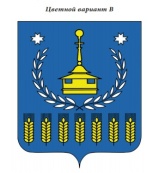 СОВЕТ ДЕПУТАТОВМУНИЦИПАЛЬНОГО ОБРАЗОВАНИЯ«ВОТКИНСКИЙ РАЙОН»«ВОТКА ЁРОС»МУНИЦИПАЛ КЫЛДЫТЭТЫСЬ
ДЕПУТАТТЪЁСЛЕН КЕНЕШСЫРЕШЕНИЕ«18» февраля 2021 года                                                                                                         № 338г. ВоткинскОб утверждении отчет о деятельности контрольно-счетного органа муниципального образования «Воткинский район» за 2020 годВ целях реализации Бюджетного кодекса Российской Федерации, руководствуясь Уставом муниципального образования «Воткинский район», Федеральным Законом № 6-ФЗ от 07.02.2011 г. «Об общих принципах организации и деятельности контрольно – счетных органов субъектов Российской Федерации и муниципальных образований», Регламентом контрольно-счетного органа муниципального образования «Воткинский район» утвержденным Распоряжением Главы муниципального образования «Воткинский район» от 29.12.2012 года № 92, Положением о контрольно-счетном органе муниципального образования «Воткинский район», утвержденным решением Совета депутатов муниципального образования «Воткинский район» от 03.07.2020 года №295,Совет депутатов муниципального образования «Воткинский район» решает:Утвердить прилагаемый отчет о деятельности контрольно-счетного органа муниципального образования «Воткинский район» за 2020 год.Настоящее решение вступает в силу со дня его принятия.Настоящее решение подлежит размещению на официальном сайте МО «Воткинский район» и в Вестнике правовых актов муниципального образования «Воткинский район».Приложение на 2-х листах.Председатель Совета депутатов муниципального образования«Воткинский район»				                             	М.А. НазаровГлава муниципального образования«Воткинский район»                                                                           	И.П. Прозоровг. Воткинск«18» февраля 2021 года№ 338Приложение к решению Совета депутатовмуниципального образования«Воткинский район»от   «18»  февраля 2021 года № 338О Т Ч Е То деятельности Контрольно-счетного органа муниципального образования «Воткинский район» за 2020 год                                                                                                                                                                                                                                                                                                                                                                                                                                                                                                                                                                                                                                                                                                                                                                                                                                                                                                                                                                                                                                                                       	Планом работы Контрольно-счетного органа муниципального образования «Воткинский район» (далее – КСО) на 2020 год предусматривалось осуществление экспертно-аналитической деятельности по анализу проектов бюджета МО «Воткинский район и бюджетов поселений на 2021 год, а также по анализу изменений, внесенных в бюджеты МО «Воткинский район и бюджеты поселений на 2020 год в течение года. Также планом предусматривалось проведение 8-ми контрольных мероприятий в органах местного самоуправления и муниципальных бюджетных учреждениях Воткинского района и контрольно - аналитическая деятельность по обращениям граждан.Экспертно-аналитическая деятельность в 2020 году в муниципальных образованиях поселений осуществлялась на основании соглашений о передаче поселениями Контрольно-счетному органу полномочий по осуществлению внешнего муниципального финансового контроля. По итогам 2020 года КСО проведено 45 контрольных и экспертно-аналитических мероприятий, в том числе проведены:- 21 экспертиза проектов решений о внесении изменений в бюджеты МО «Воткинский район и бюджеты поселений на 2020 год;- 13 экспертиз проектов решений о бюджетах МО «Воткинский район и бюджетах поселений на 2021 год;- 1 экспертиза по обращению граждан;- 2 внешних проверки годовых отчетов об исполнении бюджетов поселений за 2019 год;- 5 проверок целевого и эффективного использования субсидий, полученных на финансовое обеспечение выполнения муниципального задания из бюджета МО «Воткинский район», в бюджетных учреждениях культуры и образования;- 3 тематических контрольных мероприятия по обращению граждан. По результатам проведенных в 2020 году экспертно-аналитических мероприятий и по внешней проверке годовых отчетов поселений, нарушений не установлено.По результатам контрольных мероприятий выявлено нарушений на общую сумму 2 084,7 тыс. руб., в том числе: Финансовых нарушений на сумму 1 747,2 тыс.руб., из них:- неправомерное использование бюджетных средств – 4,4 тыс.руб. (переплата зарплаты),- неэффективное использование бюджетных средств – 1 565,8 тыс.руб. (расходы на содержание работников учреждения в период простоя и выплата административной надбавки руководителю учреждения без учета административной нагрузки – 947,0т.р., переплата налога на имущество организаций в бюджет, меры по возмещению которого не принимались – 616,7т.р., возмещение командировочных расходов сверх установленных норм – 2 т.р.);- Нарушения в учете и списании имущества – 157,7 тыс.руб. (затраты на капитальные вложения в основные средства не учитывались на балансе учреждения – 65,0 т.р., не оприходованы на баланс материальные ценности – 92,7 т.р.)- нарушения в учете и списании финансовых обязательств – 19,3 тыс.руб. (не отражены на балансе учреждения принятые финансовые обязательства).Нефинансовых нарушений на сумму 337,5 тыс.руб., в том числе суммы не отраженного возврата дебиторской задолженности прошлых лет в планах финансово-хозяйственной деятельности учреждений и недоплата зарплаты.В целях принятия мер по результатам проведенных контрольных мероприятий,  в адрес проверенных учреждений направлено 2 информационных письма и 4 представления, с требованиями об устранения нарушений и не допущению их в дальнейшей работе. Также направлены информационные письма учредителю для усиления контроля за эффективным расходованием субсидий подведомственными учреждениями и своевременностью исполнения представлений по результатам проверок.Меры по устранению выявленных нарушений по результатам проверок учреждениями приняты своевременно. Всего устранено нарушений за 2020 год в сумме 705,1 тыс.руб., что составило 40% от суммы выявленных финансовых нарушений, в том числе:- восстановлено неправомерно использованных средств на сумму 4,1 тыс.руб. (удержана переплата зарплаты),- перечислено в доход бюджета – 616,7 тыс.руб. (восстановлена переплата по налогу на имущество организаций),- восстановлены на учет на баланс учреждений затраты по кап. вложениям в основные средства и расходы по финансовым обязательствам – 84,3 тыс.руб. За допущенные нарушения привлечен к дисциплинарной ответственности 1 человек.Работа с обращениями граждан в отчетном периоде осуществлялась в соответствии с действующим законодательством, в 2020 году на рассмотрение в КСО поступило 8 обращений. По одному обращению проведена экспертиза (РУО), по двум обращениям проведены проверки (РУО и Двигательский д/с), по 5-ти обращениям заявителю отправлены мотивированные ответы.План работы контрольно-счетного органа за 2020 год выполнен в полном объеме.